Magia ruchu – program WF 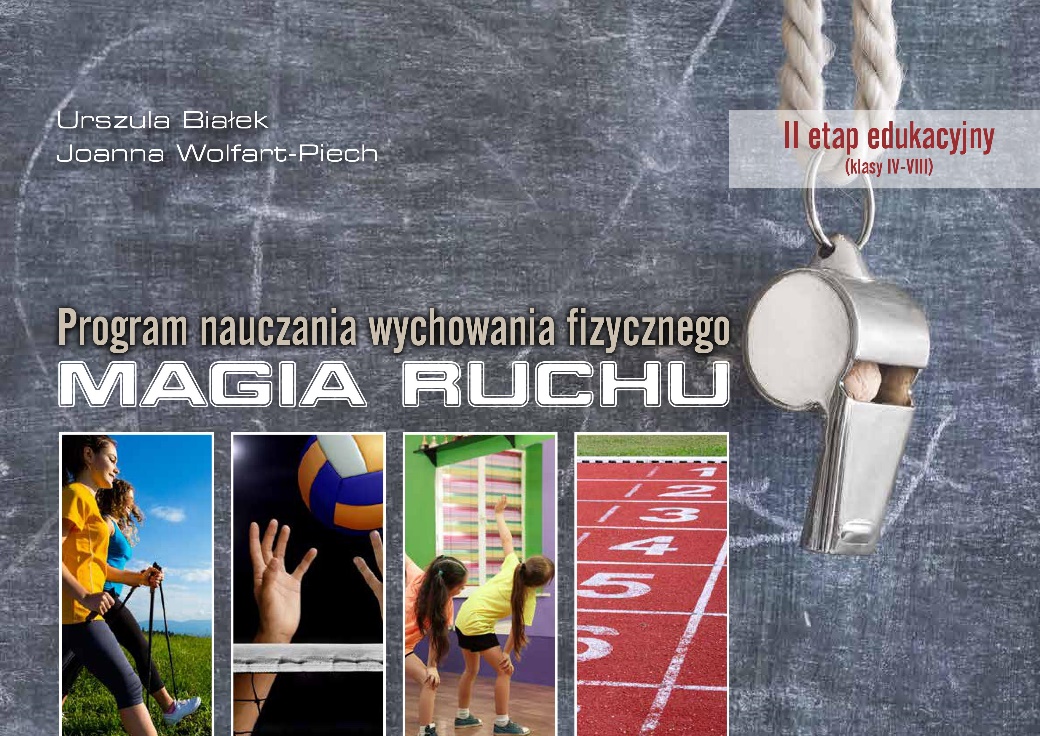 WYCHOWANIE FIZYCZNE – OCENA UCZNIAPrzedmiotowe zasady oceniania Zgodnie z Ustawą o systemie oświaty z 7 września 1991 roku (Dz. U. 2018.1457) oraz Rozporządzeniem Ministra Edukacji Narodowej z 3 sierpnia 2017 r. w sprawie oceniania, klasyfikowania i promowania uczniów i słuchaczy w szkołach publicznych ustala się przedmiotowe zasady oceniania. Szczegółowe warunki i sposób oceniania wewnątrzszkolnego określa również statut szkoły. Ocenienie osiągnięć edukacyjnych ucznia polega na rozpoznawaniu przez nauczycieli poziomu i postępów w opanowaniu przez ucznia wiadomości i umiejętności w stosunku do wymagań określonych w podstawie programowej kształcenia ogólnego oraz wymagań edukacyjnych wynikających z realizowanych w szkole programów nauczania. Przy ustalaniu oceny z wychowania fizycznego należy brać przede wszystkim wysiłek wkładany przez ucznia w wywiązywanie się z obowiązków wynikających ze specyfiki tych zajęć także systematyczność udziału ucznia w zajęciach oraz aktywność ucznia w działaniach podejmowanych przez szkołę na rzecz kultury fizycznej. Wysiłek wkładany przez ucznia w wywiązywanie się obowiązków wynikających ze specyfiki wychowania fizycznego rozumiany jest nie jako wysiłek fizyczny lecz całokształt starań ucznia na rzecz przedmiotu tj. z umiejętności, wiedzy, systematyczności i aktywności. Ocenianie ma na celu motywowanie ucznia do dalszych postępów w nauce i zachowaniu. Kontrola i ocena osiągnięć ucznia, bez względu na rodzaj stosowanego rozwiązania, powinna być obiektywna i uzasadniona przez nauczyciela. Zbyt rygorystyczne i formalne ocenianie powoduje, że funkcja dydaktyczna przesłania lub eliminuje funkcję wychowawczą. Natomiast nadmierny liberalizm ogranicza znaczenie funkcji dydaktycznej i nie wzmacnia funkcji wychowawczej. T. Frołowicz uważa, że niezależnie od przyjętego przez nauczyciela sposobu oceniania ucznia, przedmiotem oceny z wychowania fizycznego nie powinna być sprawność fizyczna, gdyż stopień ten niewiele ma wspólnego z edukacją. Wymagania przedmiotowe i programowePodstawy wewnątrzszkolnych zasad oceniania – wychowanie fizyczneOceny są jawne dla ucznia i jego rodziców. Na wniosek ucznia lub jego rodziców nauczyciel uzasadnia ustaloną ocenę w sposób określony w statucie szkoły.Na początku roku szkolnego nauczyciel zapoznaje uczniów z wymaganiami edukacyjnymi oraz przedmiotowymi zasadami oceniania (PZO), co potwierdza wpisem do dziennika lekcyjnego, a uczniowie potwierdzają podpisem na przygotowanej liście.Przedmiotowe zasady oceniania (PZO) i wymagania edukacyjne są dostępne do wglądu uczniów i rodziców na stronie internetowej szkoły, o czym rodzice są powiadomieni na pierwszym zebraniu przez wychowawcę klasy.Uczeń w ciągu całego roku szkolnego uczeń podlega systematycznej i obiektywnej ocenie zgodnie z jego indywidualnymi możliwościami.O postępach ucznia rodzice są systematycznie informowani poprzez wpis do dziennika elektronicznego.Przy ustalaniu oceny z wychowania fizycznego oprócz wiadomości i umiejętności pod uwagę brany jest w szczególności wysiłek wkładany przez ucznia w wywiązywanie się z obowiązków wynikających ze specyfiki tych zajęć, a także systematyczność udziału ucznia w zajęciach oraz aktywność ucznia w działaniach podejmowanych przez szkołę na rzecz kultury fizycznej. Nauczyciel wystawia ocenę śródroczną lub roczną, biorąc pod uwagę oceny z poszczególnych obszarów.Reprezentowanie szkoły w zawodach sportowych nie jest równoznaczne z otrzymaniem oceny celującej na półrocze lub na koniec roku szkolnego.Art. 44 Ustawy o systemie oświaty (Oceny klasyfikacyjne dla laureatów konkursów i olimpiad) nie dotyczy uczniów biorących udział w lekcjach wychowania fizycznego, ponieważ nie ma konkursów ani olimpiad przedmiotowych z wychowania fizycznego przeprowadzanych przez kuratora oświaty. Trenowanie w klubie sportowym nie jest równoznaczne z otrzymaniem oceny celującej na półrocze lub na koniec roku szkolnego.Uczeń może nie być klasyfikowany, jeżeli brak jest podstaw do ustalenia oceny śródrocznej lub rocznej z powodu nieobecności na zajęciach (również usprawiedliwionych) przekraczających połowę czasu przeznaczonego na te zajęcia w szkolnym planie nauczania. Ostateczną decyzję o klasyfikowaniu ucznia podejmuje nauczyciel przedmiotu.  Zgodnie z art. 44 Ustawy o systemie oświaty: a) Uczeń może nie być klasyfikowany z jednego, kilku albo wszystkich zajęć edukacyjnych, jeżeli brak jest podstaw do ustalenia śródrocznej lub rocznej oceny klasyfikacyjnej z powodu nieobecności ucznia na tych zajęciach przekraczającej połowę czasu przeznaczonego na te zajęcia. b) Uczeń nieklasyfikowany z powodu usprawiedliwionej nieobecności może zdawać egzamin klasyfikacyjny. c) Uczeń nieklasyfikowany z powodu nieusprawiedliwionej nieobecności może zdawać egzamin klasyfikacyjny za zgodą rady pedagogicznej.Na miesiąc przed klasyfikacją roczną, uczeń i jego rodzice (prawni opiekunowie) powinni być poinformowani o zagrożeniu oceną niedostateczną lub nieklasyfikowaniem.W przypadku uzyskania oceny śródrocznej / rocznej niedostatecznej uczniowi przysługuje prawo do egzaminu poprawkowego na zasadach określonych w Ustawie o systemie oświaty z 7 września 1991 roku z późniejszymi zmianami i Rozporządzeniu Ministra Edukacji Narodowej w sprawie oceniania, klasyfikowania i promowania uczniów i słuchaczy w szkołach publicznych z 3 sierpnia 2017 r.W uzasadnionych przypadkach uczeń może być zwolniony z zajęć wychowania fizycznego. Decyzję o zwolnieniu ucznia z zajęć podejmuje dyrektor szkoły na podstawie opinii o ograniczonych możliwościach wykonywania przez ucznia ćwiczeń wydanej przez lekarza, na czas określony w tej opinii. W przypadku zwolnienia ucznia z zajęć w dokumentacji przebiegu nauczania zamiast oceny klasyfikacyjnej wpisuje się „zwolniony(a)”.Uczeń posiadający zwolnienie z zajęć wychowania fizycznego jest obecny na lekcji.Po przekazaniu nauczycielowi pisemnej prośby rodzic / prawny opiekun ucznia zwolnionego z zajęć wychowania fizycznego na podstawie opinii lekarza może zwolnić swoje dziecko z uczestnictwa w lekcji wychowania fizycznego, jeśli lekcje te są pierwszymi lub ostatnimi zajęciami w danym dniu. Rodzic może zwolnić dziecko z lekcji wychowania fizycznego sporadycznie, np. z powodu zaplanowanej wizyty u lekarza lub ważnych spraw rodzinnych. Nagminne zwalnianie ucznia z zajęć obowiązkowych przez rodzica będzie niezwłocznie zgłaszane do dyrektora szkoły. Nauczyciel jest zobowiązany na podstawie pisemnej opinii stosownej poradni specjalistycznej obniżyć wymagania edukacyjne w stosunku do ucznia, u którego stwierdzono specyficzne trudności w uczeniu się lub deficyty rozwojowe, uniemożliwiające sprostanie wymaganiom edukacyjnym wynikającym z programu nauczania. Obszary podlegające ocenianiu to systematyczność, aktywność, umiejętności, wiadomości i aktywność dodatkowa.Uczeń ma prawo poprawić ocenę z wychowania fizycznego z obszarów wiadomości i umiejętności. Pozostałe obszary – systematyczność i aktywność ucznia na lekcjach – są wynikiem pracy ucznia w ciągu półrocza lub roku szkolnego i nie podlegają poprawie. W przypadku egzaminu poprawkowego lub klasyfikacyjnego uczeń może poprawić ocenę tylko z obszaru wiadomości i umiejętności, które były przedmiotem nauczania. Egzaminy te mają przede wszystkim formę zadań praktycznych (nie tylko z umiejętności ruchowych). Zasady przeprowadzania egzaminów powinny być doprecyzowane w przedmiotowych zasadach oceniania oraz w statucie szkoły. Obszary podlegające ocenieSystematyczne uczestniczenie w zajęciach jest ważnym elementem realizacji procesu wychowania fizycznego. Udział w zajęciach ma wdrażać ucznia do systematycznego podejmowania aktywności fizycznej w życiu codziennym. Dopuszczalny jest niewielki procent nieobecności z powodów losowych. Uczeń na każdej lekcji powinien mieć odnotowywane, czy w niej czynnie uczestniczy, czy posiada odpowiedni strój. Zaznaczane są również zwolnienia od rodzica lub lekarza oraz nieobecności. Każdy przypadek braku stroju sportowego lub braku odpowiedniego obuwia, spóźnienia i ucieczki nauczyciel zaznacza w swoim zeszycie. Systematyczność oceniamy z wagą 6. Aktywność ucznia na zajęciach wychowania fizycznego zaznaczana jest przy pomocy znaków (+) i (-). Każdy uczeń, który na danej lekcji nie otrzymał minusa, otrzymuje plus. Plusy uczniowie otrzymują za przejawy zaangażowania, stosunek do przedmiotu, wykonywanie ćwiczeń w sposób zbliżony do swoich maksymalnych możliwości, aktywny udział w zajęciach, pełnienie funkcji kapitana zespołu czy sędziego, stosowanie zabiegów higienicznych, dbanie o bezpieczeństwo swoje i innych, przestrzeganie regulaminów, zasad bhp, zasad czystej gry, poszanowanie mienia szkolnego, obowiązkowość, sumienność, zdyscyplinowanie i życzliwy stosunek do innych. Minusy uczniowie otrzymują za niechętny i negatywny stosunek do zajęć z uwzględnieniem wyżej wymienionych elementów. Przy kryterium dotyczącym postawy ucznia i stosunku do zajęć szkolnych stosujemy wagę oceny 5.Przy wiedzy i umiejętnościach ruchowych oceniamy plusami technikę wykonania elementów gier zespołowych, gimnastycznych, tanecznych i innych. Trzy plusy zamieniamy na ocenę bardzo dobrą. Przy dużej liczbie ocen bardzo dobrych wystawiamy oceną celującą z umiejętności. Bierzemy pod uwagę również inne umiejętności niż ruchowe, np. prowadzenia rozgrzewki, sędziowania, organizacji zawodów, imprez itp. W tym obszarze ocenie polegać będzie również praktyczne stosowanie wiedzy. W obszarze tym stosujemy wagę oceny 4.Aktywność dodatkowa uwzględnia reprezentowanie szkoły w zawodach międzyszkolnych, uczestnictwo w zajęciach pozalekcyjnych lub pozaszkolnych potwierdzonych zaświadczeniem oraz udział ucznia w organizacji imprez szkolnych o charakterze rekreacyjnym, prowadzeniu kroniki, gazetki, strony WWW itp. Aktywność dodatkową oceniamy z wagą 3. Kryteria oceny z wychowania fizycznego z poszczególnych obszarów: Systematyczność – jedna ocena w miesiącu.Aktywność na lekcji – jedna podsumowująca ocena w miesiącu.Wiedza i umiejętności – średnia z uzyskanych ocen bieżących w półroczu.Aktywność dodatkowa – jedna ocena w półroczu. Ocena śródroczna lub roczna jest wypadkową oceną z tych trzech lub czterech obszarów.Poniżej przedstawiano PZO w ujęciu tabelarycznym:Obszar ocenyKryteria 4 godz./tyg.Kryteria 4 godz./tyg.Kryteria 4 godz./tyg.Kryteria 4 godz./tyg.Kryteria 4 godz./tyg.OcenaOcenaOcenaOcenaOcenaOcenaOcenaObszar ocenyKryteria 4 godz./tyg.Kryteria 4 godz./tyg.Kryteria 4 godz./tyg.Kryteria 4 godz./tyg.Kryteria 4 godz./tyg.6 
celująca5
bardzo 
dobra4
dobra3dostate-
czna2dopuszcza-jąca2dopuszcza-jąca1
niedostate-cznaSystematyczność waga 6Maksymalna liczba opuszczonych lekcji 
bez usprawiedliwienia (NB) Maksymalna liczba opuszczonych lekcji 
bez usprawiedliwienia (NB) Suma 
NB + SP + NC + BS 4 godziny/tyg.(ok.16 lekcji 
w miesiącu)4 godziny/tyg.(ok.16 lekcji 
w miesiącu)01-234556 >Systematyczność waga 6Maksymalna liczba spóźnień (SP) 2 SP = 1 NBMaksymalna liczba spóźnień (SP) 2 SP = 1 NBSuma 
NB + SP + NC + BS 4 godziny/tyg.(ok.16 lekcji 
w miesiącu)4 godziny/tyg.(ok.16 lekcji 
w miesiącu)01-234556 >Systematyczność waga 6Maksymalna liczba lekcji, 
na których uczeń nie ćwiczy 
bez usprawiedliwienia
(NC+ BS)Maksymalna liczba lekcji, 
na których uczeń nie ćwiczy 
bez usprawiedliwienia
(NC+ BS)Suma 
NB + SP + NC + BS 4 godziny/tyg.(ok.16 lekcji 
w miesiącu)4 godziny/tyg.(ok.16 lekcji 
w miesiącu)01-234556 >Systematyczność waga 6Zwolnienia od rodziców (R) Zwolnienia lekarskie (L) – powyżej 1 tyg. uczeń nie może otrzymać oceny celującej, a powyżej 2 tyg. – uczeń nie jest oceniany z tego obszaru w miesiącu.Zwolnienia od rodziców (R) Zwolnienia lekarskie (L) – powyżej 1 tyg. uczeń nie może otrzymać oceny celującej, a powyżej 2 tyg. – uczeń nie jest oceniany z tego obszaru w miesiącu.Zwolnienia od rodziców (R) Zwolnienia lekarskie (L) – powyżej 1 tyg. uczeń nie może otrzymać oceny celującej, a powyżej 2 tyg. – uczeń nie jest oceniany z tego obszaru w miesiącu.Zwolnienia od rodziców (R) Zwolnienia lekarskie (L) – powyżej 1 tyg. uczeń nie może otrzymać oceny celującej, a powyżej 2 tyg. – uczeń nie jest oceniany z tego obszaru w miesiącu.Zwolnienia od rodziców (R) Zwolnienia lekarskie (L) – powyżej 1 tyg. uczeń nie może otrzymać oceny celującej, a powyżej 2 tyg. – uczeń nie jest oceniany z tego obszaru w miesiącu.Przedłożenie przez ucznia zwolnień od rodziców (R) z więcej niż 1 godziny wychowania fizycznego w miesiącu uniemożliwia mu otrzymanie oceny celującej, a z więcej niż 4 godzin – oceny bardzo dobrej z tego obszaru.Przedłożenie przez ucznia zwolnień od rodziców (R) z więcej niż 1 godziny wychowania fizycznego w miesiącu uniemożliwia mu otrzymanie oceny celującej, a z więcej niż 4 godzin – oceny bardzo dobrej z tego obszaru.Przedłożenie przez ucznia zwolnień od rodziców (R) z więcej niż 1 godziny wychowania fizycznego w miesiącu uniemożliwia mu otrzymanie oceny celującej, a z więcej niż 4 godzin – oceny bardzo dobrej z tego obszaru.Przedłożenie przez ucznia zwolnień od rodziców (R) z więcej niż 1 godziny wychowania fizycznego w miesiącu uniemożliwia mu otrzymanie oceny celującej, a z więcej niż 4 godzin – oceny bardzo dobrej z tego obszaru.Przedłożenie przez ucznia zwolnień od rodziców (R) z więcej niż 1 godziny wychowania fizycznego w miesiącu uniemożliwia mu otrzymanie oceny celującej, a z więcej niż 4 godzin – oceny bardzo dobrej z tego obszaru.Przedłożenie przez ucznia zwolnień od rodziców (R) z więcej niż 1 godziny wychowania fizycznego w miesiącu uniemożliwia mu otrzymanie oceny celującej, a z więcej niż 4 godzin – oceny bardzo dobrej z tego obszaru.Przedłożenie przez ucznia zwolnień od rodziców (R) z więcej niż 1 godziny wychowania fizycznego w miesiącu uniemożliwia mu otrzymanie oceny celującej, a z więcej niż 4 godzin – oceny bardzo dobrej z tego obszaru.UmiejętnościWiedza
 waga 4RuchoweRuchoweRuchoweRuchoweRuchoweUmiejętności z indywidualnych i zespołowych form aktywności ruchowej: techniczne, taktyczne, utylitarne, zdrowotne i twórcze oceniane podczas wykonywanej aktywności. U. otrzymuje (+). Trzy plusy zamieniamy 
na ocenę bardzo dobrą. Umiejętności z indywidualnych i zespołowych form aktywności ruchowej: techniczne, taktyczne, utylitarne, zdrowotne i twórcze oceniane podczas wykonywanej aktywności. U. otrzymuje (+). Trzy plusy zamieniamy 
na ocenę bardzo dobrą. Umiejętności z indywidualnych i zespołowych form aktywności ruchowej: techniczne, taktyczne, utylitarne, zdrowotne i twórcze oceniane podczas wykonywanej aktywności. U. otrzymuje (+). Trzy plusy zamieniamy 
na ocenę bardzo dobrą. Umiejętności z indywidualnych i zespołowych form aktywności ruchowej: techniczne, taktyczne, utylitarne, zdrowotne i twórcze oceniane podczas wykonywanej aktywności. U. otrzymuje (+). Trzy plusy zamieniamy 
na ocenę bardzo dobrą. Umiejętności z indywidualnych i zespołowych form aktywności ruchowej: techniczne, taktyczne, utylitarne, zdrowotne i twórcze oceniane podczas wykonywanej aktywności. U. otrzymuje (+). Trzy plusy zamieniamy 
na ocenę bardzo dobrą. Średnia 
z uzyskanych ocen 
w semestrzeŚrednia 
z uzyskanych ocen 
w semestrzeUmiejętnościWiedza
 waga 4InneInneInneInneInnePoziom umiejętności organizacyjnych, umiejętność prowadzenia rozgrzewki, fragmentu lekcji, sędziowania, organizacji zawodów, imprez itp.Poziom umiejętności organizacyjnych, umiejętność prowadzenia rozgrzewki, fragmentu lekcji, sędziowania, organizacji zawodów, imprez itp.Poziom umiejętności organizacyjnych, umiejętność prowadzenia rozgrzewki, fragmentu lekcji, sędziowania, organizacji zawodów, imprez itp.Poziom umiejętności organizacyjnych, umiejętność prowadzenia rozgrzewki, fragmentu lekcji, sędziowania, organizacji zawodów, imprez itp.Poziom umiejętności organizacyjnych, umiejętność prowadzenia rozgrzewki, fragmentu lekcji, sędziowania, organizacji zawodów, imprez itp.Średnia 
z uzyskanych ocen 
w semestrzeŚrednia 
z uzyskanych ocen 
w semestrzeUmiejętnościWiedza
 waga 4Praktyczne stosowanie wiedzyPraktyczne stosowanie wiedzyPraktyczne stosowanie wiedzyPraktyczne stosowanie wiedzyPraktyczne stosowanie wiedzyPoziom opanowania wiedzy z 4 bloków tematycznych podstawy programowejPoziom opanowania wiedzy z 4 bloków tematycznych podstawy programowejPoziom opanowania wiedzy z 4 bloków tematycznych podstawy programowejPoziom opanowania wiedzy z 4 bloków tematycznych podstawy programowejPoziom opanowania wiedzy z 4 bloków tematycznych podstawy programowejŚrednia 
z uzyskanych ocen 
w semestrzeŚrednia 
z uzyskanych ocen 
w semestrzeAktywność 
waga 5W tym obszarze uczeń ma zadanie obronę oceny celującej. Stara się postępować tak, aby nie zdobyć minusa za brak zaangażowania na lekcji, pracę poniżej swoich możliwości, złą postawę podczas aktywności fizycznej i nie przestrzeganie zasad oraz regulaminów.W tym obszarze uczeń ma zadanie obronę oceny celującej. Stara się postępować tak, aby nie zdobyć minusa za brak zaangażowania na lekcji, pracę poniżej swoich możliwości, złą postawę podczas aktywności fizycznej i nie przestrzeganie zasad oraz regulaminów.W tym obszarze uczeń ma zadanie obronę oceny celującej. Stara się postępować tak, aby nie zdobyć minusa za brak zaangażowania na lekcji, pracę poniżej swoich możliwości, złą postawę podczas aktywności fizycznej i nie przestrzeganie zasad oraz regulaminów.W tym obszarze uczeń ma zadanie obronę oceny celującej. Stara się postępować tak, aby nie zdobyć minusa za brak zaangażowania na lekcji, pracę poniżej swoich możliwości, złą postawę podczas aktywności fizycznej i nie przestrzeganie zasad oraz regulaminów.Ilość (-) w miesiącu0
(-)1
(-)2
(-)3
(-)4
(-)4
(-)5 >
(-)Aktywność dodatkowa 
waga 3SportPrzez aktywność dodatkową w obszarze sport należy rozumieć udział ucznia w zawodach sportowych (SZS) 
oraz w udokumentowanej, pozaszkolnej aktywności ruchowej w klubach sportowych. W tym obszarze uczeń promowany jest tylko ocenami 5 lub 6. Celująca ocena = wybitne osiągnięcia sportowe.Przez aktywność dodatkową w obszarze sport należy rozumieć udział ucznia w zawodach sportowych (SZS) 
oraz w udokumentowanej, pozaszkolnej aktywności ruchowej w klubach sportowych. W tym obszarze uczeń promowany jest tylko ocenami 5 lub 6. Celująca ocena = wybitne osiągnięcia sportowe.Przez aktywność dodatkową w obszarze sport należy rozumieć udział ucznia w zawodach sportowych (SZS) 
oraz w udokumentowanej, pozaszkolnej aktywności ruchowej w klubach sportowych. W tym obszarze uczeń promowany jest tylko ocenami 5 lub 6. Celująca ocena = wybitne osiągnięcia sportowe.Przez aktywność dodatkową w obszarze sport należy rozumieć udział ucznia w zawodach sportowych (SZS) 
oraz w udokumentowanej, pozaszkolnej aktywności ruchowej w klubach sportowych. W tym obszarze uczeń promowany jest tylko ocenami 5 lub 6. Celująca ocena = wybitne osiągnięcia sportowe.Przez aktywność dodatkową w obszarze sport należy rozumieć udział ucznia w zawodach sportowych (SZS) 
oraz w udokumentowanej, pozaszkolnej aktywności ruchowej w klubach sportowych. W tym obszarze uczeń promowany jest tylko ocenami 5 lub 6. Celująca ocena = wybitne osiągnięcia sportowe.Przez aktywność dodatkową w obszarze sport należy rozumieć udział ucznia w zawodach sportowych (SZS) 
oraz w udokumentowanej, pozaszkolnej aktywności ruchowej w klubach sportowych. W tym obszarze uczeń promowany jest tylko ocenami 5 lub 6. Celująca ocena = wybitne osiągnięcia sportowe.Przez aktywność dodatkową w obszarze sport należy rozumieć udział ucznia w zawodach sportowych (SZS) 
oraz w udokumentowanej, pozaszkolnej aktywności ruchowej w klubach sportowych. W tym obszarze uczeń promowany jest tylko ocenami 5 lub 6. Celująca ocena = wybitne osiągnięcia sportowe.Przez aktywność dodatkową w obszarze sport należy rozumieć udział ucznia w zawodach sportowych (SZS) 
oraz w udokumentowanej, pozaszkolnej aktywności ruchowej w klubach sportowych. W tym obszarze uczeń promowany jest tylko ocenami 5 lub 6. Celująca ocena = wybitne osiągnięcia sportowe.Przez aktywność dodatkową w obszarze sport należy rozumieć udział ucznia w zawodach sportowych (SZS) 
oraz w udokumentowanej, pozaszkolnej aktywności ruchowej w klubach sportowych. W tym obszarze uczeń promowany jest tylko ocenami 5 lub 6. Celująca ocena = wybitne osiągnięcia sportowe.Przez aktywność dodatkową w obszarze sport należy rozumieć udział ucznia w zawodach sportowych (SZS) 
oraz w udokumentowanej, pozaszkolnej aktywności ruchowej w klubach sportowych. W tym obszarze uczeń promowany jest tylko ocenami 5 lub 6. Celująca ocena = wybitne osiągnięcia sportowe.Przez aktywność dodatkową w obszarze sport należy rozumieć udział ucznia w zawodach sportowych (SZS) 
oraz w udokumentowanej, pozaszkolnej aktywności ruchowej w klubach sportowych. W tym obszarze uczeń promowany jest tylko ocenami 5 lub 6. Celująca ocena = wybitne osiągnięcia sportowe.Aktywność dodatkowa 
waga 3RekreacjaPrzez aktywność dodatkową w obszarze rekreacja należy rozumieć udział ucznia w organizacji imprez szkolnych 
o charakterze rekreacyjnym, prowadzenie kroniki, gazetki, strony WWW itp. W tym obszarze uczeń promowany 
jest tylko ocenami 5 lub 6.Przez aktywność dodatkową w obszarze rekreacja należy rozumieć udział ucznia w organizacji imprez szkolnych 
o charakterze rekreacyjnym, prowadzenie kroniki, gazetki, strony WWW itp. W tym obszarze uczeń promowany 
jest tylko ocenami 5 lub 6.Przez aktywność dodatkową w obszarze rekreacja należy rozumieć udział ucznia w organizacji imprez szkolnych 
o charakterze rekreacyjnym, prowadzenie kroniki, gazetki, strony WWW itp. W tym obszarze uczeń promowany 
jest tylko ocenami 5 lub 6.Przez aktywność dodatkową w obszarze rekreacja należy rozumieć udział ucznia w organizacji imprez szkolnych 
o charakterze rekreacyjnym, prowadzenie kroniki, gazetki, strony WWW itp. W tym obszarze uczeń promowany 
jest tylko ocenami 5 lub 6.Przez aktywność dodatkową w obszarze rekreacja należy rozumieć udział ucznia w organizacji imprez szkolnych 
o charakterze rekreacyjnym, prowadzenie kroniki, gazetki, strony WWW itp. W tym obszarze uczeń promowany 
jest tylko ocenami 5 lub 6.Przez aktywność dodatkową w obszarze rekreacja należy rozumieć udział ucznia w organizacji imprez szkolnych 
o charakterze rekreacyjnym, prowadzenie kroniki, gazetki, strony WWW itp. W tym obszarze uczeń promowany 
jest tylko ocenami 5 lub 6.Przez aktywność dodatkową w obszarze rekreacja należy rozumieć udział ucznia w organizacji imprez szkolnych 
o charakterze rekreacyjnym, prowadzenie kroniki, gazetki, strony WWW itp. W tym obszarze uczeń promowany 
jest tylko ocenami 5 lub 6.Przez aktywność dodatkową w obszarze rekreacja należy rozumieć udział ucznia w organizacji imprez szkolnych 
o charakterze rekreacyjnym, prowadzenie kroniki, gazetki, strony WWW itp. W tym obszarze uczeń promowany 
jest tylko ocenami 5 lub 6.Przez aktywność dodatkową w obszarze rekreacja należy rozumieć udział ucznia w organizacji imprez szkolnych 
o charakterze rekreacyjnym, prowadzenie kroniki, gazetki, strony WWW itp. W tym obszarze uczeń promowany 
jest tylko ocenami 5 lub 6.Przez aktywność dodatkową w obszarze rekreacja należy rozumieć udział ucznia w organizacji imprez szkolnych 
o charakterze rekreacyjnym, prowadzenie kroniki, gazetki, strony WWW itp. W tym obszarze uczeń promowany 
jest tylko ocenami 5 lub 6.Przez aktywność dodatkową w obszarze rekreacja należy rozumieć udział ucznia w organizacji imprez szkolnych 
o charakterze rekreacyjnym, prowadzenie kroniki, gazetki, strony WWW itp. W tym obszarze uczeń promowany 
jest tylko ocenami 5 lub 6.